   PREFEITURA DO MUNICÍPIO DE VARGEM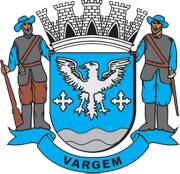                                     SETOR DE COMPRAS E PATRIMÔNIOATA DE ABERTURA DA TOMADA DE PREÇOS 005/2023CONTRATAÇÃO DE EMPRESA PARA REFORMA E ADEQUAÇÃO DA CRECHE MUNICIPAL LUCAS MORBIDELLI CACIANE              Aos 17/08/2023, às 09h00min horas na sede da Prefeitura Municipal de Vargem/SP, reuniram-se membros da Comissão Permanente de Licitação para proceder à abertura dos envelopes “DOCUMENTOS de HABILITAÇÃO” referente à licitação em epígrafe. Iniciando os  trabalhos, a Comissão Permanente de Licitação constatou que 01 (uma) empresa protocolou os envelopes para participar, sendo esta:JOÃO BOSCO BATISTA DE OLIVEIRA JUNIOR -ME               Em continuidade dos serviços, a Comissão Permanente de Licitações realizou a abertua do envelope de Habilitação,  onde foi analisado por esta comissão que a empresa atendeu o que se foi pedido no edital, tornando -se HABILITADA.          Sendo assim a Comissão Permanente de Licitações, nos termos do Artigo 109 da Lei Federal nº 8.666/93 e alterações, INTIMA os interessados no procedimento da presente licitação a terem ciência dos autos do processo, de forma a exercerem, se assim desejarem, a sua defesa.PREFEITURA DO MUNICÍPIO DE VARGEMSETOR DE COMPRAS E PATRIMÔNIO                      Os demais julgamentos referente ao presente processo serão publicados nas formas da Lei.                     Nada mais a tratar COPEL encerrou a sessão. APARECIDA GOMES DA SILVA BUENOPresidente da CPLANA PAULA SILVA GARCIAMembro da Equipe de Apoio da CPLROSELI APARECIDA DE OLIVEIRAMembro da Equipe de Apoio da CPL